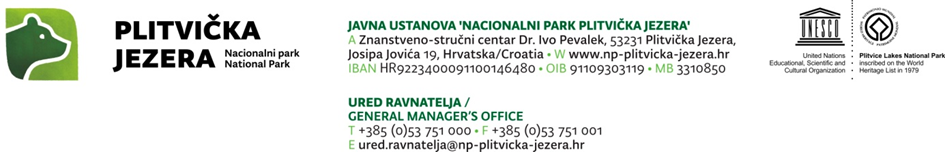 JAVNI POZIV ZA DODJELU FINANCIJSKIH SREDSTAVA UDRUGAMA I NEPROFITNIM ORGANIZACIJAMA IZ PRORAČUNA JAVNE USTANOVE „NACIONALNI PARK PLITVIČKA JEZERA“OBRAZAC ZA PRIJAVUMolimo daprije popunjavanja obrasca pročitate Upute za prijaviteljePlitvička Jezera, srpanj 2019.PRIJAVI NA JAVNI POZIV  PRILAŽEMO SLJEDEĆU PROPISANU DOKUMENTACIJU:U PAPIRNATOM OBLIKU (1 PRIMJERAK)(označite sa X)NAPOMENA: CJELOVITU NATJEČAJNU DOKUMENTACIJU ČINE JEDAN IZVORNIK OBVEZNE NATJEČAJNE DOKUMENTACIJE U PAPIRNATOM OBLIKU._______________________________________				                                                Ime i prezime osobe koja je ispunila prijavu	______________________________________________	 	Potpis osobe ovlaštene za zastupanje	      M. P.Datum i mjesto:_____________________________I.OSNOVNI PODACI O UDRUZI/NEPROFITNOJ ORGANIZACIJI OSNOVNI PODACI O UDRUZI/NEPROFITNOJ ORGANIZACIJI OSNOVNI PODACI O UDRUZI/NEPROFITNOJ ORGANIZACIJI OSNOVNI PODACI O UDRUZI/NEPROFITNOJ ORGANIZACIJI OSNOVNI PODACI O UDRUZI/NEPROFITNOJ ORGANIZACIJI OSNOVNI PODACI O UDRUZI/NEPROFITNOJ ORGANIZACIJI OSNOVNI PODACI O UDRUZI/NEPROFITNOJ ORGANIZACIJI OSNOVNI PODACI O UDRUZI/NEPROFITNOJ ORGANIZACIJI OSNOVNI PODACI O UDRUZI/NEPROFITNOJ ORGANIZACIJI OSNOVNI PODACI O UDRUZI/NEPROFITNOJ ORGANIZACIJI OSNOVNI PODACI O UDRUZI/NEPROFITNOJ ORGANIZACIJI OSNOVNI PODACI O UDRUZI/NEPROFITNOJ ORGANIZACIJI OSNOVNI PODACI O UDRUZI/NEPROFITNOJ ORGANIZACIJI OSNOVNI PODACI O UDRUZI/NEPROFITNOJ ORGANIZACIJI 1.Naziv organizacijeNaziv organizacijeNaziv organizacije2.Adresa (ulica i broj)Adresa (ulica i broj)Adresa (ulica i broj)3.Poštanski broj i sjedištePoštanski broj i sjedištePoštanski broj i sjedište4.Ime i prezime  osobe ovlaštene za zastupanje Ime i prezime  osobe ovlaštene za zastupanje Ime i prezime  osobe ovlaštene za zastupanje 5.TelefonTelefonTelefon  6.  6.MobitelMobitelMobitelMobitelMobitel7.Adresa e-pošteAdresa e-pošteAdresa e-pošte8.Godina osnivanjaGodina osnivanjaGodina osnivanja9.Datum i godina upisa u matični registarDatum i godina upisa u matični registarDatum i godina upisa u matični registar10.10.10.10.Registarski brojRegistarski brojRegistarski broj11.Broj IBAN-a i naziv banke Broj IBAN-a i naziv banke Broj IBAN-a i naziv banke 12.OIB ORGANIZACIJE (osobni identifikacijski broj)OIB ORGANIZACIJE (osobni identifikacijski broj)OIB ORGANIZACIJE (osobni identifikacijski broj)13.RNO (broj u Registru neprofitnih organizacija)RNO (broj u Registru neprofitnih organizacija)RNO (broj u Registru neprofitnih organizacija)14.Ciljevi osnivanja, sukladno StatutuCiljevi osnivanja, sukladno StatutuCiljevi osnivanja, sukladno Statutu15.Svrha i područje djelovanjaSvrha i područje djelovanjaSvrha i područje djelovanja16.Djelatnost organizacije, sukladno StatutuDjelatnost organizacije, sukladno StatutuDjelatnost organizacije, sukladno Statutu17.Ukupan broj članovaUkupan broj članovaUkupan broj članova18.Broj zaposlenih ukoliko ih imaBroj zaposlenih ukoliko ih imaBroj zaposlenih ukoliko ih imana određenona određenona određenona neodređenona neodređeno19.Broj osoba koje tijekom godine iz organizacije primaju naknaduBroj osoba koje tijekom godine iz organizacije primaju naknaduBroj osoba koje tijekom godine iz organizacije primaju naknaduBroj osoba koje tijekom godine iz organizacije primaju naknaduBroj osoba koje tijekom godine iz organizacije primaju naknaduBroj osoba koje tijekom godine iz organizacije primaju naknadu20.Je li vaša organizacija u sustavu PDV-a (zaokružite)Je li vaša organizacija u sustavu PDV-a (zaokružite)Je li vaša organizacija u sustavu PDV-a (zaokružite)dadadadadadanenenenene21.Ukupno ostvareni prihod organizacije u prethodnoj  godini (upišite iznos)Ukupno ostvareni prihod organizacije u prethodnoj  godini (upišite iznos)Ukupno ostvareni prihod organizacije u prethodnoj  godini (upišite iznos)22.Ukupan iznos isplaćen za plaće u prethodnoj  godini (ukoliko je primjenjivo)Ukupan iznos isplaćen za plaće u prethodnoj  godini (ukoliko je primjenjivo)Ukupan iznos isplaćen za plaće u prethodnoj  godini (ukoliko je primjenjivo)23.Ukupan iznos isplaćen za naknade drugog dohotka u prethodnoj godini (ukoliko je primjenjivo)Ukupan iznos isplaćen za naknade drugog dohotka u prethodnoj godini (ukoliko je primjenjivo)Ukupan iznos isplaćen za naknade drugog dohotka u prethodnoj godini (ukoliko je primjenjivo)24.Podaci o prostoru u kojem organizacija djelujePodaci o prostoru u kojem organizacija djelujePodaci o prostoru u kojem organizacija djelujePodaci o prostoru u kojem organizacija djelujePodaci o prostoru u kojem organizacija djelujePodaci o prostoru u kojem organizacija djelujePodaci o prostoru u kojem organizacija djelujePodaci o prostoru u kojem organizacija djelujePodaci o prostoru u kojem organizacija djelujePodaci o prostoru u kojem organizacija djelujePodaci o prostoru u kojem organizacija djelujePodaci o prostoru u kojem organizacija djelujePodaci o prostoru u kojem organizacija djelujePodaci o prostoru u kojem organizacija djelujea)Vlastiti prostor (upisati veličinu u m2)Vlastiti prostor (upisati veličinu u m2)b)Iznajmljeni prostor (upisati veličinu u m2 i iznos mjesečnog  najma)Iznajmljeni prostor (upisati veličinu u m2 i iznos mjesečnog  najma)c)Prostor grada/općine/županije/ (upisati veličinu u m2 i iznos mjesečnog  najma)Prostor grada/općine/županije/ (upisati veličinu u m2 i iznos mjesečnog  najma)d) Nema vlastitog prostora za djelovanjed) Nema vlastitog prostora za djelovanje25.Broj ukupno odobrenih potpora/donacija u prethodnoj  godiniBroj ukupno odobrenih potpora/donacija u prethodnoj  godiniBroj ukupno odobrenih potpora/donacija u prethodnoj  godini26.Izrađujete li i javno objavljujete godišnji izvještaj o radu? (zaokružite)Izrađujete li i javno objavljujete godišnji izvještaj o radu? (zaokružite)Izrađujete li i javno objavljujete godišnji izvještaj o radu? (zaokružite)dadadadadadadaneneneneUkoliko ste zaokružili odgovor “Da”, kome ga dostavljate i na koji način ga predstavljate javnosti?Ukoliko ste zaokružili odgovor “Da”, kome ga dostavljate i na koji način ga predstavljate javnosti?Ukoliko ste zaokružili odgovor “Da”, kome ga dostavljate i na koji način ga predstavljate javnosti?Ukoliko ste zaokružili odgovor “Da”, kome ga dostavljate i na koji način ga predstavljate javnosti?Ukoliko ste zaokružili odgovor “Da”, kome ga dostavljate i na koji način ga predstavljate javnosti?Ukoliko ste zaokružili odgovor “Da”, kome ga dostavljate i na koji način ga predstavljate javnosti?Ukoliko ste zaokružili odgovor “Da”, kome ga dostavljate i na koji način ga predstavljate javnosti?Ukoliko ste zaokružili odgovor “Da”, kome ga dostavljate i na koji način ga predstavljate javnosti?Ukoliko ste zaokružili odgovor “Da”, kome ga dostavljate i na koji način ga predstavljate javnosti?Ukoliko ste zaokružili odgovor “Da”, kome ga dostavljate i na koji način ga predstavljate javnosti?Ukoliko ste zaokružili odgovor “Da”, kome ga dostavljate i na koji način ga predstavljate javnosti?Ukoliko ste zaokružili odgovor “Da”, kome ga dostavljate i na koji način ga predstavljate javnosti?Ukoliko ste zaokružili odgovor “Da”, kome ga dostavljate i na koji način ga predstavljate javnosti?Ukoliko ste zaokružili odgovor “Da”, kome ga dostavljate i na koji način ga predstavljate javnosti?PODACI O NAMJENI FINANCIJSKIH SREDSTAVAPODACI O NAMJENI FINANCIJSKIH SREDSTAVA   SVRHA - za što su potrebna financijska sredstva    Planirani vremenski period u kojem će biti korištena financijska sredstva   Zemljopisno područje provedbe (područje cijele županije, mjesni odbor, zaseok…)4.   Iznos koji se traži od UstanoveOPIS  KORIŠTENJA DODJELJENIH SREDSTAVA   Ukratko o organizaciji, broju članova, planu rada i djelovanju  Način na koji će dodijeljena sredstva biti korištena – ciljevi koji će biti postignuti i sl.Potpisan i ovjeren obrazac za prijavuIzvadak iz Registra udruga RH ili drugog odgovarajućeg registra (ne stariji od 2 mjeseca od dana objave javnog poziva) ili ispis elektronske stranice iz Registra udruga sa svim podacima udruge odnosno ispis elektronske stranice iz Registra neprofitnih organizacija Ministarstva financija RHPotvrdu nadležne porezne uprave o nepostojanju duga prema RH (ne starija od 30 dana od dana objave Javnog poziva)Uvjerenje nadležnog suda, ne starije od šest (6) mjeseci od dana objave Javnog poziva, da se protiv osobe ovlaštene za zastupanje udruge/neprofitne organizacije (koja je potpisala obrasce za prijavu programa i koja je ovlaštena potpisati ugovor o financiranju) ne vodi prekršajni postupak odnosno kazneni postupak u skladu s odredbama Uredbe o kriterijima, mjerilima i postupcima financiranja i ugovaranja programa i projekata od interesa za opće dobro koje provode udrugeIzjava o ispunjavanju preuzetih obveza iz svih prethodno sklopljenih ugovora o financiranju iz javnih izvora